Maatschappijleer Parlementaire Democratie Samenvatting Inleiding maatschappijleerEen waardeUitgangspunt of principe die mensen belangrijk vinden in hun leven en daarom na willen streven; gezondheid, vrijheid etc.Een normOpvatting over hoe je je op grond van een bepaalde waarde hoort te gedragen; vinger opsteken tijdens de les als je iets wilt zeggenEen dilemmaEen lastige keuze uit twee of meer alternatieven, die allen duidelijke nadelen hebben; eerste uur spijbelen en morgen strafuur inhalen [nadeel]Een compromisEen overeenkomst waarbij alle partijen iets toegeven. Vb winkels open op zondag: een keer per maand Een belangHet voor- of nadeel dat iemand ergens bij heeft; vb winkels open op zondag: kleine winkeliers moeten dan 7 dagen per week werken (nadeel), burgers kunnen ook op zondag shoppen (voordeel)Hoofdstuk 1 Wat is Democratie?Wat is Politiek?Het maken van keuzes waaraan iedereen in een land gebonden is. Onderwerpen zijn van algemeen belang omdat veel mensen er mee te maken hebben.De politiek maakt overheidsbeleid (concreet, uitgewerkt plan) en voert dit beleid uit om maatschappelijke problemen op te lossen. Dat kost veel tijd -> dilemma: kiezen we voor snel, daadkrachtig en efficiënt besturen of voor een maximale participatie van burgers in politiek?Kenmerken maatschappelijk probleem:Betreft een grote groep mensenTegengestelde belangenGemeenschappelijke oplossingDemocratie: macht van velen.Nederland heeft een representatieve democratie: volk kies vertegenwoordigers die namens de burgers beslissingen nemen. Volksvertegenwoordigers leggen verantwoording af tijdens verkiezingen.Door een kleinere groep komen er sneller besluiten -> praktischerKenmerken van een democratie:Individuele vrijheid: vrijheid van meningsuiting.Politieke grondrechten:  er is passief en actief kiesrecht.Politie en leger hebben wettelijk beperkte bevoegdheden.Onafhankelijke rechtspraak: rechters staan los van parlement en regering.Persvrijheid: media mag machthebbers controleren en het volk informeren.Vastgelegd in grondwet!Parlementair of presidentieel stelsel: land met en representatieve democratie is er onderscheid tussen parlement en het presidentieel stelselIn een Parlementair stelsel is het rechtstreeks gekozen parlement het hoogste machtsorgaan. Er wordt een kabinet gevormd van ministers en staatssecretarissen met een niet-gekozen staatshoofd met beperkte macht door grondwet Constitutionele monarchie: landen met parlementair stelsel met een niet-gekozen staatshoofd met beperkte macht door grondwet die toevallig koning is zoals Nederland.Presidentieel stelsel: bevolking kiest niet alleen parlement maar ook president met veel bevoegdheden. Landen zoals Frankrijk en de VS. President staat aan het hoofd, om macht te beperken mist ie het ontbindingsrecht: recht om parlement te ontbinden.Kenmerken van een dictatuur: Geen trias politicaBeperkte individuele vrijheidBeperkte politieke vrijheidVaak overheidsgeweldGeen onafhankelijke rechtspraakCensuurMinderheden worden niet beschermdVormen van een dictatuur: Ideologische dictaturen: Bijvoorbeeld gericht op het communistische gedachtegoed. Voorbeeld: Noord-Korea.Religieuze dictatuur: Dictatuur waar wetgeving door religie wordt ingegeven.Voorbeeld: Iran.Militaire dictatuur: Dictatuur waarbij de macht duidelijk bij het leger ligt.Voorbeeld: Myanmar (Birma).Hoofdstuk 2 Politieke stromingenIdeologieën: Een samenhangend geheel van ideeën over de mens en de gewenste inrichting van de samenleving.Een ideologie heeft standpunten over:Waarden en normen.Sociaaleconomische verhoudingen (rechtvaardige verdeling van welvaart). Hierin onderscheiden linkse en rechtse ideologieën zich.LiberalismeVrijheid, individuele verantwoordelijkheid, tolerantie zwakke overheid; voor ondernemersVooral rechtse partijen: VVD, D66SocialismeGelijkheid en gelijkwaardigheid, solidariteitSterke overheid; voor arbeidersVooral linkse partijen: PvdA, SP en GroenLinksConfessionalismeGeloofsovertuiging, rentmeesterschap, naastenliefdeaanvullende overheid – sterk middenveld; voor gelovigenPolitiek midden: CDA, CULinks en rechts:Politiek gedachtegoed over sociaaleconomische verhoudingen: In welke mate moet welvaart worden gedeeld?Liberalisme:Economische vrijheid:Minder regels.Vrijemarkteconomie.Lagere belastingen.Persoonlijke vrijheid:Bijvoorbeeld ten aanzien van:geloofs- en levensovertuiging.euthanasie.homohuwelijk.Genotsmiddelen.Socialisme: Belangrijke waarden: solidariteit en gelijkheid.Ontstaan in de 19e eeuw als reactie op slechte werkomstandigheden. Communisten probeerden revoluties onder arbeiders te ontketenen.Eerlijke verdeling van kennis, inkomen en macht.Tegenwoordig sociaaldemocratie: vrijemarkteconomie is wenselijk, maar wel met een uitgebreide verzorgingsstaat.Confessionalisme:Belangrijke waarden: christelijk geloof.Confessie = geloofsovertuiging.Tegenwoordig: christendemocraten.Gespreide verantwoordelijkheid.Naastenliefde.Rentmeesterschap.Maatschappelijk middenveld.Gezin als hoeksteen van de samenleving.Vaak in het politieke midden.Andere politieke richtingen: Vanaf de jaren zestig, de tijd van de ontzuiling, is er sprake van ontideologisering = Het verdwijnen van een ideologie als leidraad voor het politieke leven. Pragmatisme.Ecologisme: milieu is belangrijk, economische waarden moeten ondergeschikt worden gemaakt aan ecologische waarden. Zoals groenlinks.Populisme: een stijl van politiek bedrijven en komt op voor het volk.Volk: homogene groepPolarisatie volk versus corrupte eliteVersimpelt politieke kwesties en draagt daadkrachtig ogende oplossingen aanWeinig overheidsbemoeienis, wel opkomen voor de zwakkerenNationalistischProgressief: Vooruitstrevende politieke ideeën.Bijv. homohuwelijk, abortus, klimaatdoelstellingen.Conservatief: Behoudende politieke ideeën. Vaker geen voorstander van veranderingen. Bijv. sceptisch om meer macht aan Europese Unie over te dragen.Kosmopolieten willen het land open houden zodat het mee kan in de globaliserende wereld.Nationalistische partijen benadrukken de bedreigingen van buitenlandse invloeden ten aanzien van nationale belangen.Hoofdstuk 3 Politieke partijenEr zijn in Nederland veel soorten partijen. Vooral na de ontzuiling werd het politieke landschap versnippert!Soorten partijen:One-issuepartijen: partijen die één aspect van de samenleving centraal stelt. Bijvoorbeeld: Partij van de Dieren en 50PLUSAntidemocratische partijen: partijen die democratie afwijst.Fascistische / rechts-extremistische partijen.Sterk nationalistisch.Doen in Nederland niet mee aan de verkiezingen.Bijvoorbeeld: Duitse NPD en Gouden Dageraad (Griekenland)Nieuwe partij oprichten:Richt een vereniging op.Registreer je partij bij de kiesraad op tijd.Lever kandidatenlijst en 580 handtekeningen in (in elke kieskring een kandidatenlijst en dertig steunbetuigingen).Betaal 11.250 euro borg.??ProfiteerFuncties van politieke partijen:Integratiefunctie: Samenbrengen van politieke wensen tot een samenhangend partijprogramma.Articulatiefunctie: Maatschappelijke problemen op de politieke agenda zettenInformatiefunctie: burgers informeren over maatschappelijke vraagstukken en hun standpunten.Participatiefunctie: burgers actief laten deelnemen aan de politiek.Selectiefunctie: geschikte mensen zoeken die een politieke functie kunnen vervullen.Loyaliteit aan politieke partijenDoor de ontzuiling en toenemende individualisering is het aantal trouwe stemmers afgenomen en het aantal zwevende kiezers, kiezers die hun keuze voor een partij laten afhangen van het moment en vooral ook van de persoonlijkheid van de partijleiders, toegenomen.Minder mensen lidHet aantal leden van partijen neemt sterk af. Van 600.000 in de jaren zestig naar 300.000 nu.Het verlies is het grootste bij de van oorsprong grote partijen PvdA, CDA en VVD.Door de terugloop komt de selectiefunctie in gevaar. Ook lopen de contributie-inkomsten terug.Partijleden vormen vaak een slechte afspiegeling van de samenleving.De gevolgen van de EU voor de soevereiniteit:Door verdergaande bevoegdheden die worden overgeheveld naar de Europese Unie wordt het bereik van de nationale politiek (soevereiniteit) minder.Wel wordt in het Europees parlement samengewerkt door partijen die hetzelfde gedachtegoed delenDe invloed van populistische partijen:Door de toenemende macht van populistische partijen zie je dat traditionele partijen steeds meer moeite hebben om een standpunt in te nemen op gevoelige onderwerpen als immigratie en de euro.Mag je afwijken van de partijlijn?Lange tijd konden volksvertegenwoordigers een eigen oordeel vellen zonder een partijlijn te hoeven volgen.Sinds de organisatie van politieke partijen is dit veranderd: vrijwel elk Tweede Kamerlid stemt volgens de partijlijn en/of afspraken uit regeringsakkoorden. Dit noem je fractiediscipline.Welke Nederlandse partijen regeren in NL?De coalitiepartijen:VVD: Liberalisme, rechtsD66: Pragmatisme, centrumCDA: Confessionalisme, centrum-rechtsChristenUnie: Confessionalisme, centrum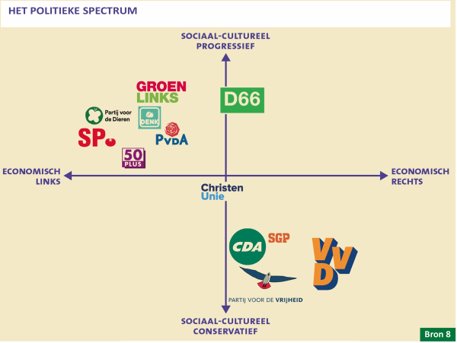 Hoofdstuk 4 VerkiezingenEvenredige vertegenwoordigingKiessysteem waarbij behaalde percentage stemmen overeenkomt met behaalde percentage zetels : 5% van de stemmen  5% van de zetelsKiesdelerHoeveelheid stemmen die nodig is voor 1 zetelTotaal aantal stemmen : totaal aantal zetels10.000.000 mensen stemmen voor 150 zetels; kiesdeler 66.6667KiesdrempelEen partij moet een minimum aantal stemmen behalen om mee te kunnen delen in de zetelsWat gebeurt er met de verkiezingsuitslag?Informatie:Informateur onderzoekt mogelijke samenwerking tussen partijen: coalitievormingBepalen hoofdlijnen regeerakkoordFormatie:Vorming kabinetverdeling minister- en staatsecretarispostenBenoeming door de koningRegeerakkoord:Contract tussen coalitiepartijenPrinsjesdag:Troonrede: aanvulling op regeerakkoordTot wanneer regeert een kabinet?4 jaar – nieuwe verkiezingenHet kabinet valtRegeringspartijen besluiten niet samen verder te gaan, omdat ze het over fundamentele dingen niet eens wordenDe meerderheid vd Tweede Kamer verwerpt het beleid van het kabinet en de ministers weigeren het beleid aan te passen – gebrek aan vertrouwen in de regeringAls Tweede Kamer het beleid van 1 minister afkeurt, wordt alleen die minister vervanger Hoofdstuk 5 Regering en parlementDe regering: Koning en ministers.Belangrijke taken:Dagelijks bestuur van het landWetsvoorstellen makenWetten uitvoerenHet Kabinet: Ministers en staatssecretarissen (vooraan in tweede kamer).Een minister heeft een eigen beleidsterrein en (meestal) een eigen ministerie.De premier (minister-president) leidt het kabinet.Een staatssecretaris neemt een deel van het beleidsterrein van de minister op zich.Minister zonder portefeuille: minister die geen eigen ministerie heeft.We hebben nu 13 ministers (inclusief de minister-president) en 7 staatssecretarissen.De Ministerraad: Alle ministers.Het Ministerie: afdeling van overheid waar het beleid van de regering wordt uitgevoerdHet ministerie van financiën is verantwoordelijk voor de inkomsten en uitgaven van het land. De Premier: Minister-president; voorzitter van kabinet.Het Parlement: Leden van de eerste en tweede kamer (volksvertegenwoordigers).De koning als staatshoofdBelangrijke taken van de koning:Ceremoniële taken.Handtekening plaatsen onder wetten.De troonrede voorlezen tijdens Prinsjesdag.Ministers en staatssecretarissen benoemen.Overleg voeren met de minister-president.De koning is onschendbaar -> ministers zijn verantwoordelijk.De koning kan niet politiek ter verantwoording worden geroepen. Dit geldt voor regeringsbeleid, maar ook voor persoonlijke gedragingen en uitspraken.De regering draagt de ministeriële verantwoording voor het Koninklijk Huis.Het parlementParlement = statengeneraal -> 1e en 2e kamer gezamenlijk.225 leden: 75 (Eerste Kamer) + 150 (Tweede Kamer).Het parlement heeft een wetgevende en controlerende taak.Verhouding regering en parlementDe Tweede Kamer vervult twee belangrijke taken:(Mede)wetgeving.Controle van de ministers.Voor beide taken heeft het parlement een aantal rechten die we zullen toelichten.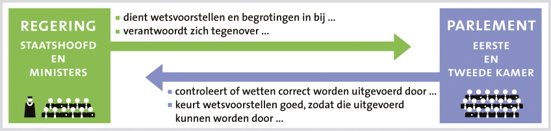 Rechten van het parlementWetgevende taak:Controlerende taak:Eerste kamer:75 leden: worden gekozen door de leden van de Provinciale Staten.Wordt ook wel Senaat genoemd.Beoordeelt of een wetsvoorstel:niet in strijd is met andere wetgeving (bijvoorbeeld grondwet).fouten bevat.onduidelijk is. De Eerste Kamer keurt een wetsvoorstel alleen goed of af.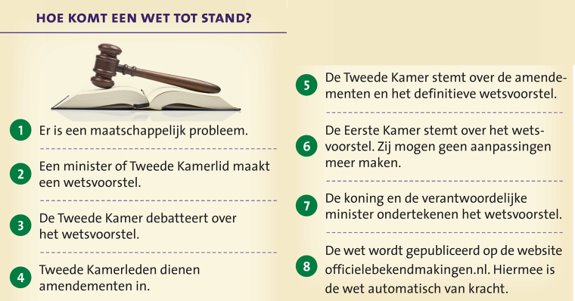 Algemene Maatregel van Bestuur (AMvB):Kleiner besluit (ministers hebben geen toestemming van parlement nodig) Bv: aanstelling van burgemeesterWorden als wetten voorgelegd aan de raad van State en gepubliceerd in staatsblad.Verhouding regering en parlementDualisme: Een politiek systeem waarin er een duidelijke taakverdeling is tussen de wetgevende macht en de uitvoerende macht.Dualisme zie je terug bij alle bestuurslagen: de gemeentelijke, provinciale en landelijke politiek.PoldermodelDe Nederlandse politieke cultuur staat bekend om de bereidheid van partijen om samen te werken en compromissen te sluiten. Dit noemen we het poldermodel.Wat zijn coalitie- en oppositiepartijen?Zitten beide in het parlement (Eerste en Tweede Kamer)Oppositiepartijen: politieke partijen die wel in de Kamer, maar niet in de regering zittenCoalitie/regeringspartijen: politieke partijen die in de Kamer en in de regering zitten Hoofdstuk 6 Invloed op politieke besluitenStrijden met woorden:In een democratie wordt gestreden met woorden om machtsposities en het verwezenlijken van idealen. Dit gebeurt op diverse manieren:Politici spreken met elkaar en gaan met elkaar in debat. Door middel van de media kunnen politici hun boodschap aan burgers overbrengen.Politici spreken met burgers tijdens bijvoorbeeld verkiezingsbijeenkomsten en gewoon op straat.Politici praten niet alleen, maar nemen ook beslissingen die grote impact op het leven van burgers kunnen hebben.Het systeem van politieke besluitvorming:De Amerikaanse politicoloog Easton beschrijft vier fasen in de politieke besluitvorming:Invoer: Politieke actoren brengen kwesties op de politieke agenda:Massamedia: 5 functies media.Burgers: invloed uitoefenen door: Stemmen, lid worden van politieke partij, burgerinitiatief gebruiken, contact nemen met politici, media benaderen, actiegroep, bezwaarschrift, overgaan tot burgerlijke ongehoorzaamheid.Pressiegroepen: belangengroepen (bepaalde doelgroep) en actiegroepen (1 doel). Greenpeace, anwb, wakker dier.Politici.Ambtenaren: uitvoerende macht -> beleidsvoorbereiding, beleidsbepaling, beleidsuitvoering.Omzetting:Beleidsvoorbereiding: ambtenaren zoeken naar geschikte oplossingen en brengen advies uit.Er wordt door ambtenaren soms gebruikgemaakt van adviesorganen zoals de WRR, SER en SCP.Pressiegroepen blijven invloed uitoefenen.Politici zoeken naar een oplossing die op een meerderheid in het parlement kan rekenen.De regering komt met een wetsvoorstel.Uitvoer: Ministers en ambtenaren zorgen dat de aangenomen wet wordt uitgevoerd.Terugkoppeling: Nadat een wet (of beleid) is uitgevoerd komen politieke actoren met reacties.Eventueel wordt het beleid gewijzigd. Besluitvorming vindt dan opnieuw plaats.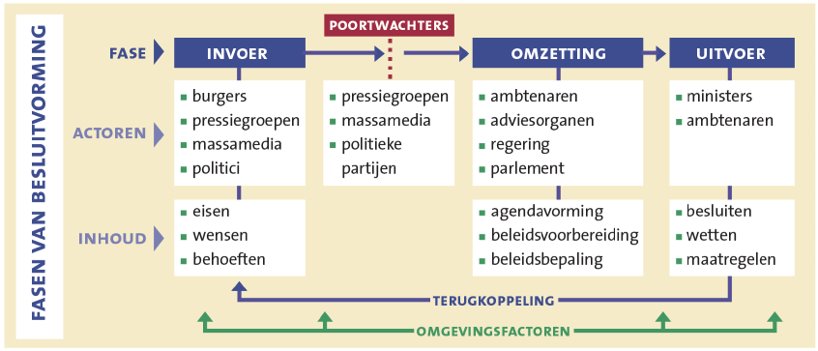 Vijf functies media: Informatieve functie:  burgers informeren over politieke onderwerpen.Agendafunctie: bepaalde onderwerpen belangrijk maken en op de politieke agenda pompen.Commentaar functie: eigenkijk hebben op politieke onderwerpen.Spreekbuisfunctie: politieke actoren kunnen via media mening en visie geven.Controlerende functie: controleren of politici hun werk goed doen.Belangrijk voor een democratie zijn goed functionerende media. Dit wordt (in Nederland) bereikt door:persvrijheid en vrijheid van meningsuiting (grondrechten).een pluriform aanbod van media.de Wet openbaarheid van bestuur (WOB): De overheid is verplicht om journalisten informatie te geven als ze daarom vragen.Hoofdstuk 7 Gemeente en provincieDe 3 bestuurslagen in NL:Nationaal (landelijk)        Regionaal (provincie)         Lokaal (decentraal/gemeente)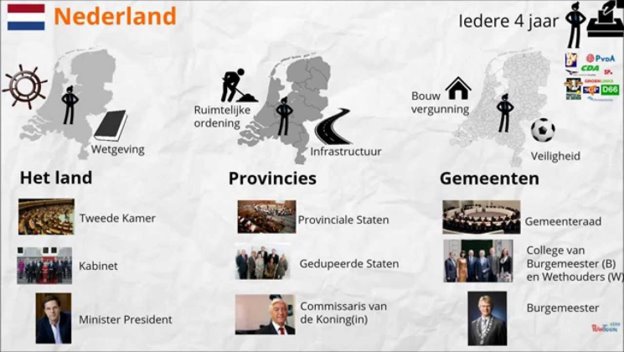 Nederland is een gedecentraliseerde eenheidsstaat. Hierbij worden bestuurlijke taken overgedragen aan lagere overheden. Hierbij geldt het subsidiariteitsbeginsel (Hogere instanties verrichten geen taken die lagere overheden kunnen uitvoeren)
‘Decentraal wat kan, centraal wat moet.'Voordelen:Lokale overheden zijn beter op de hoogte van de situatie in hun omgeving.Burgers komen makkelijker in contact met bestuurders.Provincie Belangrijke taken:Ruimtelijke ordening -> structuurvisie (welke activiteiten mogen in welke gebieden plaatsvinden)Toezicht op gemeenten en waterschappenMilieuBestuur van provincie:Waterschappen: Verantwoordelijk voor regulering water, dijken en polders.Gemeente:Voorbeelden van gemeentelijke taken:Ruimtelijke ordening.Bestemmingsplan: uitwerking ruimtelijke ordening waarin precies beschreven staat welke plekken welke functie (mogen) vervullen.Sociale zekerheid en armoedebestrijding.Veiligheid en openbare orde.Zorgvoorzieningen.Onderwijs en cultuur.JeugdzorgHulp aan werklozenOndersteuning langdurig zieken en ouderenDe burgemeester in opmars:Fungeert als uitkijkpost én gezicht van de gemeente.Voorzitter van gemeenteraad en College van B&W.Verantwoordelijk voor openbare orde en veiligheid.Wordt benoemd voor zes jaar.Staat boven de partijen en wordt vaak gezien als een probleemoplosser in een gemeente.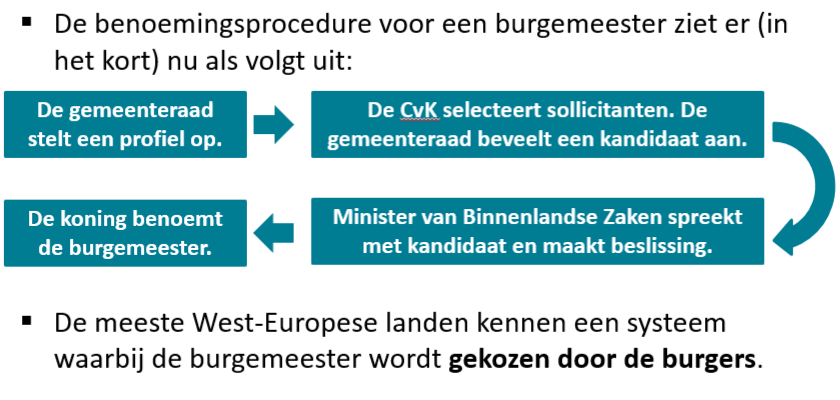 OntideologiseringLinksMiddenRechtsEen actieve overheid.Een passieve overheid.Eerlijke verdeling van inkomen.Lage belastingen.Een uitgebreide verzorgingsstaat.Mensen hebben een eigen verantwoordelijkheid.Gelijke kansen.Economische vrijheid.RechtUitlegStemrechtStemmen over wetsvoorstellen.BudgetrechtRecht om de rijksbegroting goed- of af te keuren.Recht van initiatiefRecht om zelf wetsvoorstellen in te dienen.Recht van amendementRecht om wijzigingen in een wetsvoorstel aan te brengen. Dit recht geldt enkel voor de Tweede Kamer.RechtUitlegRecht om vragen te stellenSchriftelijk of in de Kamer vragen stellen aan het kabinet.Recht van interpellatieMet spoed een minister naar de Tweede Kamer laten komen.Parlementaire enquêteEen onderzoek starten naar een onderdeel van het regeringsbeleid.MotierechtDoor het aannemen van een motie verzoekt de Kamer een minister om haar beleid te veranderen.Motie van afkeuringHet beleid van een minister wordt afgekeurd.Motie van wantrouwenHet vertrouwen in een minister wordt opgezegd.TaakWie?Volksvertegenwoordiging (wetgevende macht)Provinciale StatenDagelijks bestuur(uitvoerende macht)Gedeputeerde StatenVoorzitter van Provinciale én Gedeputeerde StatenCommissaris van de KoningTaakWie?Volksvertegenwoordiging (wetgevende macht)GemeenteraadDagelijks bestuur(uitvoerende macht)College van burgemeester en wethouders (B&W)Voorzitter van gemeenteraad en College van B&W.Burgemeester